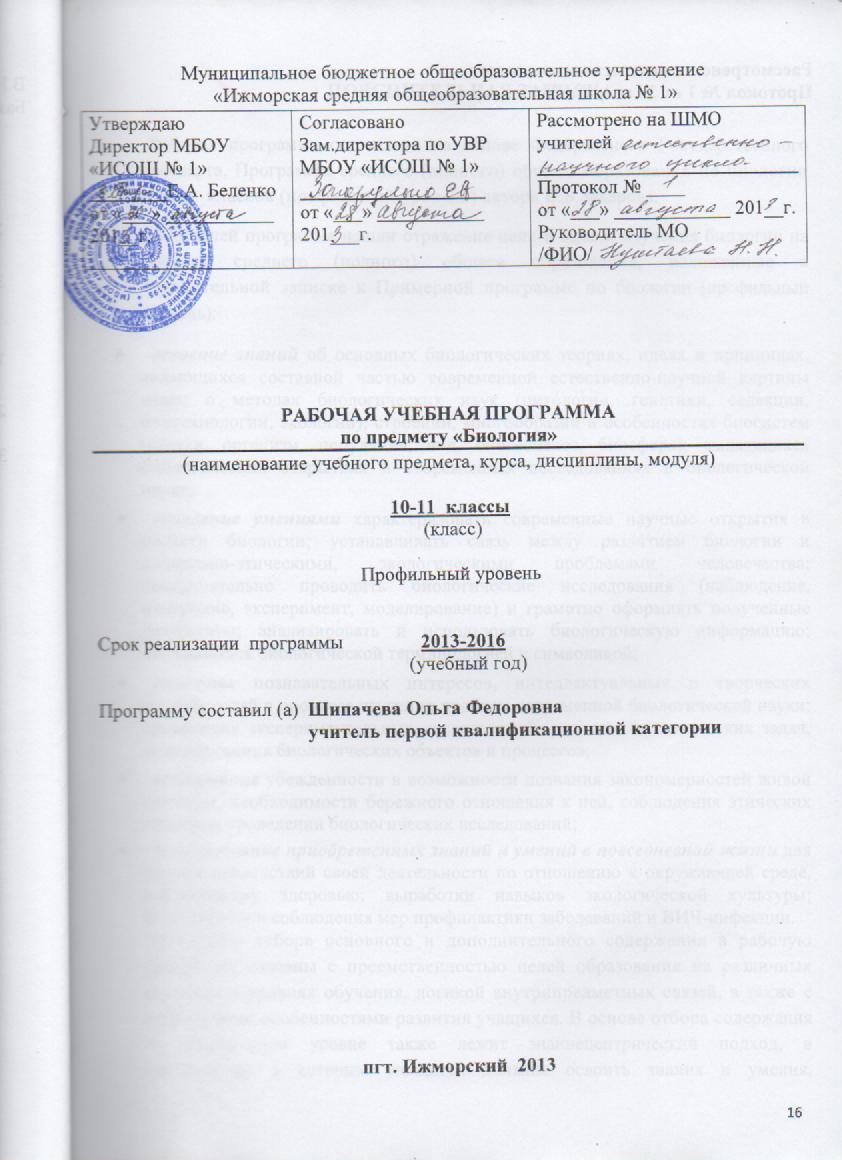 ПОЯСНИТЕЛЬНАЯ ЗАПИСКАРабочая программа составлена на основе Федерального компонента Государственного образовательного стандарта, Примерной программы среднего (полного) общего образования по биологии для 10-11  классов (профильный уровень) и ориентирована на использование УМК автора В.Б.Захарова.В рабочей программе нашли отражение цели и задачи изучения биологии на ступени среднего (полного) общего образования, изложенные в пояснительной записке к Примерной программе по биологии (профильный уровень):освоение знаний об основных биологических теориях, идеях и принципах, являющихся составной частью современной естественно-научной картины мира; о методах биологических наук (цитологии, генетики, селекции, биотехнологии, экологии); строении, многообразии и особенностях биосистем (клетка, организм, популяция, вид, биогеоценоз, биосфера); выдающихся биологических открытиях и современных исследованиях в биологической науке;овладение умениями характеризовать современные научные открытия в области биологии; устанавливать связь между развитием биологии и социально-этическими, экологическими проблемами человечества; самостоятельно проводить биологические исследования (наблюдение, измерение, эксперимент, моделирование) и грамотно оформлять полученные результаты; анализировать и использовать биологическую информацию; пользоваться биологической терминологией и символикой;развитие познавательных интересов, интеллектуальных и творческих способностей в процессе изучения проблем современной биологической науки; проведения экспериментальных исследований, решения биологических задач, моделирования биологических объектов и процессов;воспитание убежденности в возможности познания закономерностей живой природы, необходимости бережного отношения к ней, соблюдения этических норм при проведении биологических исследований;использование приобретенных знаний и умений в повседневной жизни для оценки последствий своей деятельности по отношению к окружающей среде, собственному здоровью; выработки навыков экологической культуры; обоснования и соблюдения мер профилактики заболеваний и ВИЧ-инфекции.Принципы отбора основного и дополнительного содержания в рабочую программу связаны с преемственностью целей образования на различных ступенях и уровнях обучения, логикой внутрипредметных связей, а также с возрастными особенностями развития учащихся. В основе отбора содержания на профильном уровне также лежит знаниецентрический подход, в соответствии с которым учащиеся должны освоить знания и умения, составляющие достаточную базу для продолжения образования в вузе, обеспечивающие культуру поведения на природе, проведения и оформления биологических исследований, значимых для будущего биолога. Результаты обучения приведены в графе «Требования к уровню подготовки выпускников» и полностью соответствуют стандарту. Требования на базовом уровне направлены на реализацию деятельностного, практико-ориентированного и личностно ориентированного подходов: овладение содержанием, значимым для продолжения образования в сфере биологической науки; освоение учащимися интеллектуальной и практической деятельности; овладение биологическими методами исследования. Для реализации указанных подходов, включенные в рабочую программу требования к Уровню подготовки сформулированы в деятельностной форме. Приоритетами для учебного предмета «Биология» на ступени среднего (полного) общего образования на профильном уровне являются: сравнение объектов, анализ, оценка, решение задач, самостоятельный поиск информации.                 Требования к уровню подготовки выпускниковВ результате изучения биологии на профильном уровнеученик долженЗнать и понимать:- основные положения биологических теорий (клеточная теория,хромосомная теория наследственности, синтетическая теория эволюции,теория антропогенеза); учений (о путях и направлениях эволюции,Н.И.Вавилова о центрах многообразия и происхождения культурных растений,В.И.Вернадского о биосфере); сущность законов (Г.Менделя; сцепленногонаследования Т.Моргана; гомологических рядов наследственной изменчивости; зародышевого сходства; биогенетического); закономерностей (изменчивости; сцепленного наследования; наследования, сцепленного с полом; взаимодействия генов и их биологических основ); правил(доминирования Г.Менделя, экологической пирамиды); гипотез (чистоты гамет, сущности и происхождения жизни,  происхождения человека); - строение биологических объектов: клетки (химический состав и строение); генов, хромосом, женских и мужских гамет, клеток прокариот и эукариот; вирусов; одноклеточных и многоклеточных организмов вида и экосистем (структура);- сущность биологических процессов и явлений: обмен веществ ипревращения энергии в клетке, фотосинтез, пластический и энергетическийобмен, брожение, хемосинтез, митоз, мейоз, развитие гамет у цветковыхрастений и позвоночных животных, размножение, оплодотворение у цветковыхрастений и позвоночных животных, индивидуальное развитие организма (онтогенез), взаимодействие генов, получение гетерозиса, полиплоидов, отдаленных гибридов, действие искусственного, движущего и стабилизирующего отбора, географическое и экологическое видообразование,влияние элементарных факторов эволюции на генофонд популяции,формирование приспособленности к среде обитания, круговорот веществ ипревращения энергии в экосистемах и биосфере, эволюция биосферы;- современную биологическую терминологию и символику.Уметь:- объяснять роль биологических теорий, идей, принципов, гипотез вформировании современной естественно-научной картины мира, научногомировоззрения; единство живой и неживой природы, родство живыхорганизмов, используя биологические теории, законы и правила; отрицательное влияние алкоголя, никотина, наркотических веществ на развитие зародыша человека; влияние мутагенов на организм человека; взаимосвязи организмов и окружающей среды; причины эволюции видов, человека, биосферы, единства человеческих рас, наследственных и ненаследственных изменений, наследственных заболеваний, генных и хромосомных мутаций, устойчивости, саморегуляции, саморазвития и смены экосистем, необходимости сохранения многообразия видов;- устанавливать взаимосвязи строения и функций молекул в клетке;строения и функций органоидов клетки; пластического и энергетическогообмена; световых и темновых реакций фотосинтеза; движущих сил эволюции;путей и направлений эволюции;- решать задачи разной сложности по биологии;- составлять схемы скрещивания, пути переноса веществ и энергии в экосистемах (цепи питания, пищевые сети);- описывать клетки растений и животных (под микроскопом), особей видапо морфологическому критерию, экосистемы и агроэкосистемы своейместности; готовить и описывать микропрепараты;- выявлять приспособления у организмов к среде обитания, ароморфозы иидиоадаптации у растений и животных, отличительные признаки живого (уотдельных организмов), абиотические и биотические компоненты экосистем,взаимосвязи организмов в экосистеме, источники мутагенов в окружающейсреде (косвенно), антропогенные изменения в экосистемах своего региона;- исследовать биологические системы на биологических моделях (аквариум);- сравнивать биологические объекты (клетки растений, животных, грибов ибактерий, экосистемы и агроэкосистемы), процессы и явления (обменвеществ у растений и животных; пластический и энергетический обмен;фотосинтез и хемосинтез, митоз и мейоз; бесполое и половое размножение;оплодотворение у цветковых растений и позвоночных животных; внешнее ивнутреннее оплодотворение; формы естественного отбора; искусственный иестественный отбор; способы видообразования; макро- и микроэволюцию;пути и направления эволюции) и делать выводы на основе сравнения;- анализировать и оценивать различные гипотезы сущности жизни, происхождения жизни и человека, человеческих рас, глобальные антропогенные изменения в биосфере, этические аспекты современных исследований в биологической науке;- осуществлять самостоятельный поиск биологической информации в различных источниках (учебных текстах, справочниках, научно-популярных изданиях, компьютерных базах, ресурсах Интернета) и применять ее всобственных исследованиях.Использовать приобретенные знания и умения в практической деятельности и повседневной жизни для:- грамотного оформления результатов биологических исследований;- обоснования и соблюдения правил поведения в окружающей среде, мерпрофилактики распространения вирусных (в том числе ВИЧ-инфекции) идругих заболеваний, стрессов, вредных привычек (курение, алкоголизм,наркомания);- оказания первой помощи при простудных и других заболеваниях,отравлении пищевыми продуктами;- определения собственной позиции по отношению к экологическимпроблемам, поведению в природной среде;- оценки этических аспектов некоторых исследований в областибиотехнологии (клонирование, искусственное оплодотворение);- приобретения практического опыта деятельности, предшествующейпрофессиональной, в основе которой лежит данный учебный предмет.СОДЕРЖАНИЕ КУРСА                 (204 часов, 3 часа в неделю)Введение (1 час)Место учебного предмета «Общая биология» в системе естественнонаучных дисциплин, а также в биологических науках. Цели и задачи курса. Значение предмета для понимания единства всего живого и взаимозависимости всех частей биосферы Земли.РАЗДЕЛ    1Введение в биологию (5 часов)Тема 1.1.Предмет и задачи общей биологии. Уровни организации живой материи (2 часа)Биология как наука; предмет и методы изучения в биологии. Общая биология — учебная дисциплина об основных закономерностях возникновения, развития и поддержания жизни на Земле. Общая биология как один из источников формирования диалектико-материалистического мировоззрения. Общебиологические закономерности — основа рационального природопользования, сохранения окружающей среды, интенсификации сельскохозяйственного производства и сохранения здоровья человека.Связь биологических дисциплин с другими науками (химией, физикой, географией, астрономией, историей и др.). Роль биологии в формировании научных представлений о мире.Жизнь как форма существования материи; определение понятия «жизнь». Жизнь и живое вещество; косное, биокосное и биогенное вещество биосферы. Уровни организации живой материи и принципы их выделения; молекулярный, субклеточный, клеточный, тканевый и органный, организменный, популяционно-видовой, биоценотический и биосферный уровни организации живого.•	Демонстрация. Схемы, отражающие многоуровневую организацию живого (организменный и биоценотический уровни).Тема 1.2.Основные свойства живого. Многообразие живого мира (3 часа)Единство химического состава живой материи; основные группы химических элементов и молекул, образующие живое вещество биосферы. Клеточное строение организмов, населяющих Землю. Обмен веществ (метаболизм) и саморегуляция в биологических системах; понятие о гомеостазе как об обязательном условии существования живых систем. Самовоспроизведение; наследственность и изменчивость как основа существования живой материи, их проявления на различных уровнях организации живого. Рост и развитие. Раздражимость; формы избирательной реакции организмов на внешние воздействия (безусловные и условные рефлексы; таксисы, тропизмы и настии). Ритмичность процессов жизнедеятельности; биологические ритмы и их адаптивное значение. Дискретность живого вещества и взаимоотношение части и целого в биосистемах. Энергозависимость живых организмов; формы потребления энергии.Царства живой природы; естественная классификация живых организмов. Видовое разнообразие крупных систематических групп и основные принципы организации животных, растений, грибов и микроорганизмов.•	Демонстрация. Схемы,  отражающие структуру царств живой природы, многообразие живых организмов. Схемы и таблицы, характеризующие строение и распространение в биосфере растений, животных, грибов и микроорганизмов.Основные понятия. Биология. Жизнь. Основные отличия живых организмов от объектов неживой природы. Уровни организации живой материи. Объекты и методы изучения в биологии. Многообразие живого мира; царства живой природы, естественная система классификации живых организмов.Неорганические и органические молекулы и вещества; клетка, ткань, орган, системы органов. Понятие о целостном организме. Вид и популяция (общие представления). Биогеоценоз. Биосфера.• Умения. Объяснять основные свойства живых организмов, в том числе этапы метаболизма, саморегуляцию; понятие гомеостаза и другие особенности живых систем различного иерархического уровня как результат эволюции живой материи. Характеризовать структуру царств живой природы, объяснять принципы классификации живых организмов. Метапредметные связи. Ботаника. Основные группы растений; принципы организации растительных организмов, грибов и микроорганизмов.Зоология. Основные группы животных; отличия животных и растительных организмов.Неорганическая химия. Кислород, водород, углерод, азот, сера, фосфор и другие элементы периодической системы Д. И. Менделеева, их основные свойства.Органическая химия. Основные группы органических соединений; биологические полимеры — белки, жиры и нуклеиновые кислоты, углеводы.РАЗДЕЛ   2Происхождение и начальные этапы развития жизни на Земле (15 часов)Тема 2.1.История представлений о возникновении жизни на Земле (4 часа)Мифологические представления. Первые научные попытки объяснения сущности и процесса возникновения жизни. Опыты Ф. Реди, взглядыВ. Гарвея, эксперименты Л. Пастера. Теории вечности жизни. Материалистические представления о возникновении жизни на Земле.•	Демонстрация.    Схема    экспериментов    Л. Пастера.Тема 2.2.Предпосылки возникновения жизни на Земле (5 часов)Предпосылки возникновения жизни на Земле: космические и планетарные предпосылки; химические предпосылки эволюции материи в направлении возникновения органических молекул: первичная атмосфера и эволюция химических элементов, неорганических и органических молекул на ранних этапах развития Земли.•	Демонстрация. Реакции ядерного синтеза; эволюция элементов и неорганических молекул1.   Схемы, отражающие этапы формирования планетных систем.Тема 2.3.Современные представления о возникновении жизни на Земле (6 часов)Современные представления о возникновении жизни; теория А. И. Опарина, опыты С. Миллера. Теории происхождения протобиополимеров. Свойства коацерватов: реакции обмена веществ, самовоспроизведение. Эволюция протобионтов: формирование внутренней среды, появление катализаторов органической природы, возникновение генетического кода. Значение работ С. Фокса и Дж. Бернала. Гипотезы возникновения генетического кода. Начальные этапы биологической эволюции: возникновение фотосинтеза, эукариот, полового процесса и многоклеточности.Демонстрация. Схемы возникновения одноклеточных    эукариот,    многоклеточных    организмов, развития царств растений и животных,  представленных в учебнике.Основные понятия. Теория академика А. И. Опарина о роисхождении жизни на Земле. Химическая эволюция. Небиологический синтез органических соединений.  Коацерватные капли и  их эволюция.    Протобионты.    Биологическая   мембрана.
Возникновение   генетического   кода.   Безъядерные (прокариотические) клетки. Клетки, имеющие ограниченное оболочкой ядро. Клетка — элементарная структурно-функциональная единица всего живого.Умения. Объяснять с материалистических позиций процесс  возникновения жизни на Земле как естественное событие в цепи эволюционных преобразований материи в целом.Метапредметные   связи.   Неорганическая химия. Периодическая      система      элементов Д. И. Менделеева. Свойства растворов. Теория электролитической диссоциации.Органическая химия. Получение и химические свойства предельных углеводородов.Физика. Ионизирующее излучение; понятие о дозе излучения и биологической защите.Астрономия. Организация планетных систем. Солнечная система, ее структура. Место планеты Земля в Солнечной системе.РАЗДЕЛ    3Учение о клетке (31 час)Тема 3.1.Введение в цитологию (1 час)Предмет и задачи цитологии. Методы изучения клетки: световая и электронная микроскопия; биохимические и иммунологические методы. Два типаклеточной организации: прокариотические и эука-риотические клетки.• Демонстрация. Принципиальные схемы устройства светового и электронного микроскопа. Схемы, иллюстрирующие методы препаративной биохимии и иммунологии.Тема 3.2.Химическая организация живого вещества (9 часов)Элементный состав живого вещества биосферы. Распространенность элементов, их вклад в образование живой материи и объектов неживой природы. Макроэлементы, микроэлементы; их вклад в образование неорганических и органических молекул живого вещества.Неорганические молекулы живого вещества: вода; химические свойства и биологическая роль: растворитель гидрофильных молекул, среда протекания биохимических превращений; роль воды в компартментализации и межмолекулярных взаимодействиях, теплорегуляции и др. Соли неорганических кислот, их вклад в обеспечение процессов жизнедеятельности и поддержание гомеостаза. Роль катионов и анионов в обеспечении процессов жизнедеятельности. Осмос и осмотическое давление; осмотическое поступление молекул в клетку. Буферные системы клетки и организма.Органические молекулы. Биологические полимеры — белки; структурная организация (первичная, варианты вторичной, третичная и четвертичная структурная организация молекул белка и химические связи, их образующие). Свойства белков: водорастворимость, термолабильность, поверхностный заряд и др.; денатурация (обратимая и необратимая), ренатурация; биологический смысл и практическое значение. Функции белковых молекул. Биологические катализаторы — белки, классификация,их свойства, роль белков в обеспечении процессов жизнедеятельности. Углеводы в жизни растений, животных, грибов и микроорганизмов. Структурно-функциональные особенности организации моно-и дисахаридов. Строение и биологическая роль биополимеров — полисахаридов. Жиры — основной структурный компонент клеточных мембран и источник энергии. Особенности строения жиров и липоидов, лежащие в основе их функциональной активности на уровне клетки и целостного организма. ДНК — молекулы наследственности; история изучения. Уровни структурной организации; структура полинуклеотидных цепей, правило комплементарности (правило Чаргаффа1), двойная спираль (Уотсон и Крик); биологическая роль ДНК. Генетический код, свойства кода. Редупликация ДНК, передача наследственной информации из поколения в поколение. Передача наследственной информации из ядра в цитоплазму; транскрипция. РНК, структура и функции. Информационные, транспортные, рибосомальные и регуляторные РНК. «Малые» молекулы и их роль в обменных процессах. Витамины: строение, источники поступления, функции в организме.Определение нуклеотидных последовательностей (секвенирование) геномов растений и животных. Геном человека. Генетическая инженерия; генодиагностика и генотерапия заболеваний человека и животных.•	Демонстрация.  Объемные модели структурной организации  биологических  полимеров:  белков  и нуклеиновых кислот; их сравнение с моделями искусственных полимеров (поливинилхлорид и др.).•	Лабораторные и практические работы
Ферментативное расщепление пероксида водорода в тканях организма.Определение крахмала в растительных тканях.Тема 3.3. Строение и функции прокариотической клетки (1 час)Царство Прокариоты (Дробянки); систематика и отдельные представители: цианобактерии, бактерии и микоплазмы. Форма и размеры прокариотических клеток. Строение цитоплазмы бактериальной клетки; локализация ферментных систем и организация метаболизма у прокариот. Генетический аппарат бактерий; особенности реализации наследственной информации. Особенности жизнедеятельности бактерий: автотрофные и гетеротрофные бактерии; аэробные и анаэробные микроорганизмы. Спорообразование и его биологическое значение. Размножение, половой процесс у бактерий; рекомбинации. Место и роль прокариот в биоценозах.• Демонстрация. Схемы строения клеток различных прокариот.Тема 3.4.Структурно-функциональная организация клеток эукариот (6 часов)Цитоплазма эукариотической клетки. Мембранный принцип организации клеток; строение биологической мембраны, морфологические и функциональные особенности мембран различных клеточных структур. Органеллы цитоплазмы, их структура и функции. Наружная цитоплазматическая мембрана, эндоплазматическая сеть, аппарат Гольд-жи, лизосомы; механизм внутриклеточного пищеварения. Митохондрии — энергетические станции-клетки; механизмы клеточного дыхания. Рибосомы и их участие в процессах трансляции. Клеточный центр. Органоиды движения: жгутики и реснички. Цитоскелет. Специальные органоиды цитоплазмы: сократительные вакуоли и др. Взаимодействие органоидов в обеспечении процессов метаболизма. Особенности строения растительных клеток; вакуолии пластиды. Виды пластид; их структура и функциональные особенности. Клеточная стенка. Особенности строения клеток грибов. Включения, значение и роль в метаболизме клеток.Клеточное ядро — центр управления жизнедеятельностью клетки. Структуры клеточного ядра: ядерная оболочка, хроматин (гетерохроматин и эухроматин), ядрышко. Кариоплазма; химический состав и значение для жизнедеятельности ядра. Дифференциальная активность генов; эухроматин. Хромосомы. Структура хромосом в различные периоды жизненного цикла клетки; кариотип, понятие о гомологичных хромосомах. Диплоидный и гаплоидный наборы хромосом.Клеточные технологии. Стволовые клетки и перспективы их применения в биологии и медицине. Клонирование растений и животных.•	Демонстрация. Модели клетки. Схемы строения органоидов растительной и животной клеток. Микропрепараты клеток растений,  животных и одноклеточных грибов.•	Лабораторные и практические работы
Изучение   строения   растительной   и   животнойклеток под микроскопом.Наблюдение за движением цитоплазмы в растительных клетках.Тема 3.5.Обмен веществ в клетке (метаболизм) (7 часов)Обмен веществ и превращение энергии в клетке — основа всех проявлений ее жизнедеятельности. Каталитический характер реакций обмена веществ. Компартментализация процессов метаболизма и локализация специфических ферментов в мембранах определенных клеточных структур. Автотрофные и гетеротрофные организмы. Пластический и энергетический обмен. Реализация наследственной информации. Биологический синтез белков и других органических молекул в клетке. Транскрипция; ее сущность и механизм. Процессинг иРНК; биологический смысл и значение. Трансляция; сущность и механизм. Энергетический обмен; структура и функции АТФ. Этапы энергетического обмена. Подготовительный этап, роль лизосом; неполное (бескислородное) расщепление. Полное кислородное окисление; локализация процессов в митохондриях. Сопряжение расщепления глюкозы в клетке с распадом и синтезом АТФ. Фотосинтез; световая фаза и особенности организации тилакоидов гран, энергетическая ценность. Темновая фаза фотосинтеза; процессы темновой фазы; использование энергии. Хемосинтез. Принципы нервной и эндокринной регуляции процессов превращения веществ и энергии в клетке.• Демонстрация. Схемы путей метаболизма в клетке. Энергетический обмен на примере расщепления глюкозы. Пластический обмен: биосинтез белка и фотосинтез (модели-аппликации). Схемы, отражающие принципы регуляции метаболизма на уровне целостного организма.Тема 3.6.Жизненный цикл клеток (2 часа)Клетки в многоклеточном организме. Понятие о дифференцировке клеток многоклеточного организма. Жизненный цикл клеток. Ткани организма с разной скоростью клеточного обновления: обновляющиеся, растущие и стабильные. Размножение клеток. Митотический цикл: интерфаза — период подготовки клетки к делению, редупликация ДНК; митоз, фазы митотического деления и преобразования хромосом в них. Механизм образования веретена деления и расхождения дочерних хромосом в анафазе. Биологический смысл митоза. Биологическое значение митоза (бесполое размножение, рост, восполнение клеточных потерьв физиологических и патологических условиях). Понятие о регенерации. Нарушения интенсивности клеточного размножения и заболевания человека и животных: трофические язвы, доброкачественные и злокачественные опухоли и др.•	Демонстрация. Митотическое деление клетки в корешке лука под микроскопом и на схеме. Гистологические  препараты  различных  тканей  млекопитающих.  Схемы строения растительных и животных клеток различных тканей в процессе деления. Схемы путей регенерации органов и тканей у животных разных систематических групп.Тема 3.7.Неклеточные формы жизни. Вирусы и бактериофаги (2 часа)Вирусы — внутриклеточные паразиты на генетическом уровне. Открытие вирусов, механизм взаимодействия вируса и клетки, инфекционный процесс. Вертикальный и горизонтальный тип передачи вирусов. Заболевания животных и растений, вызываемые вирусами. Вирусные заболевания, встречающиеся у человека; грипп, гепатит, СПИД. Бактериофаги.•	Демонстрация. Модели   различных   вирусных частиц. Схемы взаимодействия вируса и клетки при горизонтальном и вертикальном типе передачи инфекции. Схемы, отражающие процесс развития вирусных заболеваний.Тема 3.8.Клеточная теория (3 часа)Клеточная теория строения организмов. История развития клеточной теории; работы М. Шлейдена, Т. Шванна, Р. Броуна, Р. Вирхова и других ученых. Основные положения клеточной теории; современное состояние клеточной теории строения организмов. Значение клеточной теории для развития биологии.Демонстрация.    Биографии   ученых,    внесших вклад в развитие клеточной теории.Основные понятия. Органические и неорганические вещества, образующие структурные компоненты клеток. Прокариоты: бактерии и синезеленые водоросли (цианобактерии). Эукариотическая клетка;
многообразие  эукариот;   клетки  одноклеточных  и многоклеточных   организмов.   Особенности   растительной и животной клеток. Ядро и цитоплазма —главные составные части клетки. Органоиды цито
плазмы. Включения. Хромосомы, их строение. Диплоидный и гаплоидный наборы хромосом. Кариотип. Жизненный цикл клетки. Митотический цикл;митоз.   Биологический  смысл  митоза. Биологическое значение митоза. Положения клеточной теории
строения организмов.Умения. Объяснять рисунки и схемы, представленные в учебнике. Самостоятельно составлять схемы процессов, протекающих в клетке, и локализовать отдельные их этапы в различных клеточных
структурах.   Иллюстрировать   ответ   простейшими схемами и рисунками клеточных структур.  Работать с микроскопом и изготовлять простейшие препараты для микроскопического исследования.Метапредметные   связи.    Неорганическая химия.   Химические  связи.   Строение  вещества. Окислительно-восстановительные реакции.Органическая химия. Принципы организации органических соединений. Углеводы, жиры, белки, нуклеиновые кислоты.Физика. Свойства жидкостей, тепловые явления. Законы термодинамики.РАЗДЕЛ    4Размножение организмов (7 часов)Тема 4.1.Бесполое размножение растений и животных (2 часа)Формы бесполого размножения: митотическое деление клеток одноклеточных; спорообразование, почкование у одноклеточных и многоклеточных организмов; вегетативное размножение. Биологический смысл и эволюционное значение бесполого размножения.•	Демонстрация.  Способы  вегетативного  размножения плодовых деревьев и овощных культур. Схемы и рисунки, показывающие почкование дрожжевых грибов и кишечнополостных.Тема 4.2.Половое размножение (5 часов)Половое размножение растений и животных. Половая система, органы полового размножения млекопитающих. Гаметогенез. Периоды образования половых клеток: размножение и рост. Период созревания (мейоз); профаза I и процессы, в ней происходящие: конъюгация, кроссинговер. Механизм, генетические последствия и биологический смысл кроссинговера. Биологическое значение и биологический смысл мейоза. Период формирования половых клеток; сущность и особенности течения. Особенности сперматогенеза и овогенеза. Осеменение и оплодотворение. Моно- и полиспермия; биологическое значение. Наружное и внутреннее оплодотворение. Партеногенез. Развитие половых клеток у высших растений; двойное оплодотворение. Эволюционное значение полового размножения.•	Демонстрация.    Микропрепараты    яйцеклеток. Схема строения сперматозоидов различных животных. Схемы и рисунки, представляющие разнообразие потомства у одной пары родителей.Основные понятия. Многообразие форм и распространенность  бесполого  размножения.   Биологическое значение бесполого размножения. Половое размножение и его биологическое значение. Органы половой системы; принципы их строения и гигиена. Гаметогенез; мейоз и его биологическое значение. Осеменение и оплодотворение.Умения. Объяснять процесс мейоза и другие этапы образования половых клеток, используя схемы и рисунки  из  учебника.   Характеризовать  сущность бесполого и полового размножения.Метапредметные   связи.   Неорганическая химия. Защита природы от воздействия отходов химических производств.Физика. Электромагнитное поле. Ионизирующее излучение, понятие о дозе излучения и биологической защите.РАЗДЕЛ    5Индивидуальное развитие организмов (13 часов)Тема 5.1.Эмбриональное развитие животных (6 часов)Типы яйцеклеток; полярность, распределение желтка и генетических детерминант. Оболочки яйца; активация оплодотворенных яйцеклеток к развитию. Основные закономерности дробления; образование однослойного зародыша — бластулы. Гаструляция; закономерности образования двухслойного зародыша — гаструлы. Зародышевые листки и их дальнейшая дифференцировка. Первичный органогенез (нейруляция) и дальнейшая дифференцировка тканей, органов и систем. Регуляция эмбрионального развития; детерминация и эмбриональная индукция. Роль нервной и эндокринной систем в обеспечении эмбрионального развития организмов. Управление размножением растений и животных. Искусственное осеменение, осеменение in vitro пересадка зародышей. Клонирование растений и животных; перспективы создания тканей и органов человека.•	Демонстрация. Сравнительный анализ зародышей позвоночных на разных этапах эмбрионального развития. Модели эмбрионов ланцетника, лягушек или других животных. Таблицы, иллюстрирующие бесполое и половое размножение.Тема 5.2.Постэмбриональное развитие животных (2 часа)Закономерности постэмбрионального периода развития. Непрямое развитие; полный и неполный метаморфоз. Биологический смысл развития с метаморфозом. Стадии постэмбрионального развития (личинка, куколка, имаго). Прямое развитие: дорепродуктивный, репродуктивный и пострепродуктивный периоды. Старение и смерть; биология продолжительности жизни.•	Демонстрация. Таблицы, иллюстрирующие процесс метаморфоза у членистоногих и позвоночных (жесткокрылые и чешуйчатокрылые, амфибии).Тема 5.3.Онтогенез высших растений (1 час)Биологическое значение двойного оплодотворения. Эмбриональное развитие; деление зиготы, образование тканей и органов зародыша. Постэмбриональное развитие. Прорастание семян, дифференцировка органов и тканей, формирование побеговой и корневой систем. Регуляция развития растений; фитогормоны.•	Демонстрация. Схемы эмбрионального и постэмбрионального развития высших растений.Тема 5.4.Общие закономерности онтогенеза (1 час)Сходство зародышей и эмбриональная дивергенция признаков (закон К. Бэра). Биогенетический закон (Э. Геккель и К. Мюллер). Работы академика А. Н. Северцова, посвященные эмбриональной изменчивости (изменчивость всех стадий онтогенеза; консервативность ранних стадий эмбрионального развития; возникновение изменений как преобразование стадий развития и полное выпадение предковых признаков).•	Демонстрация. Таблица, отражающая сходство зародышей позвоночных животных. Схемы преобразования органов и тканей в филогенезе.Тема 5.5.Развитие организма и окружающая среда (3 часа)Роль факторов окружающей среды в эмбриональном и постэмбриональном развитии организма. Критические периоды развития. Влияние изменений гомеостаза организма матери и плода в результате воздействия токсичных веществ (табачного дыма, алкоголя, наркотиков и т. д.) на ход эмбрионального и постэмбрионального периодов развития (врожденные уродства).Понятие о регенерации; внутриклеточная, клеточная, тканевая и органная регенерация. Эволюция способности к регенерации у позвоночных животных.•	Демонстрация.   Фотографии,   отражающие   по
следствия воздействий факторов среды на развитие
организмов. Схемы и статистические таблицы, демонстрирующие последствия употребления алкоголя, наркотиков и табака  характер развития признаков и свойств у потомства.Основные понятия.  Этапы эмбрионального развития растений и животных. Периоды постэмбрионального развития. Биологическая продолжительность жизни. Влияние вредных воздействий курения,  употребления наркотиков,  алкоголя,  загрязнения окружающей среды на развитие организма и продолжительность жизни.Умения. Объяснять процесс развития живых организмов как результат постепенной реализации наследственной информации.  Различать и охарактеризовывать различные периоды онтогенеза и указывать   факторы,   неблагоприятно   влияющие   на каждый из этапов развития.Метапредметные   связи.   Неорганическая химия. Защита природы от воздействия отходов химических производств.Физика. Электромагнитное поле. Ионизирующее излучение, понятие о дозе излучения и биологической защите.РАЗДЕЛ    6Основы генетики и селекции (30 часов)Тема 6.1.История представлений о наследственности и изменчивости (2 часа)Представления древних о родстве и характере передачи признаков из поколения в поколение. Взгляды средневековых ученых на процессы наследования признаков. История развития генетики. Основные понятия генетики. Признаки и свойства; гены, аллельные гены. Гомозиготные и гетерозиготные организмы. Генотип и фенотип организма; генофонд.•	Демонстрация.   Биографии  виднейших  генетиков.Тема 6.2.Основные закономерности наследственности (14 часов)Молекулярная структура гена. Гены структурные и регуляторные. Подвижные генетические элементы. Регуляция экспрессии генов на уровне транскрипции, процессинга иРНК и трансляции. Хромосомная (ядерная) и нехромосомная (цитоплазматическая) наследственность. Связь между генами и признаками.Закономерности наследования признаков, выявленные Г. Менделем. Гибридологический метод изучения наследственности. Моногибридное скрещивание. Первый закон Менделя — закон доминирования. Второй закон Менделя — закон расщепления. Полное и неполное доминирование. Закон чистоты гамет и его цитологическое обоснование. Множественные аллели. Анализирующее скрещивание. Дигибридное и полигибридное скрещивание; третий закон Менделя — закон независимого комбинирования.Хромосомная теория наследственности. Группы сцепления генов. Сцепленное наследование признаков. Закон Т. Моргана. Полное и неполное сцепление генов; расстояние между генами, расположенными в одной хромосоме; генетические карты хромосом.Генетическое определение пола; гомогаметный и гетерогаметный пол. Генетическая структура половых хромосом. Наследование признаков, сцепленных с полом.Генотип как целостная система. Взаимодействие аллельных (доминирование, неполное доминирование, кодоминирование и сверхдоминирование) и неаллельных (комплементарность, эпистаз и полимерия) генов в определении признаков. Плейотропия. Экспрессивность и пенетрантность гена.• Демонстрация. Карты хромосом человека. Родословные выдающихся представителей культуры.• Лабораторные и практические работы Решение генетических задач и составление родословных.Тема 6.3.Основные закономерности изменчивости (8 часов)Основные формы изменчивости. Генотипическая изменчивость. Мутации. Генные, хромосомные и геномные мутации. Свойства мутаций; соматические и генеративные мутации. Нейтральные мутации. Полулетальные и летальные мутации. Причины и частота мутаций; мутагенные факторы. Эволюционная роль мутаций; значение мутаций для практики сельского хозяйства и биотехнологии. Комбинативная изменчивость. Уровни возникновения различных комбинаций генов и их роль в создании генетического разнообразия в пределах вида (кроссинговер, независимое расхождение гомологичных хромосом в первом и дочерних хромосом во втором делении мейоза, оплодотворение). Эволюционное значение комбинативной изменчивости. Закон гомологических рядов в наследственной изменчивости Н. И. Вавилова.Фенотипическая, или модификационная, изменчивость. Роль условий внешней среды в развитии и проявлении признаков и свойств. Свойства модификаций: определенность условиями среды, направленность, групповой характер, ненаследуемость. Статистические закономерности модификационной изменчивости; вариационный ряд и вариационная кривая. Норма реакции; зависимость от генотипа. Управление доминированием.Демонстрация. Примеры модификационной изменчивости.Лабораторные и практические работы     Изучение изменчивости.Построение вариационной кривой (размеры листьев растений, антропометрические данные учащихся).Тема 6.4.Генетика человека (2 часа)Методы изучения наследственности человека: генеалогический, близнецовый, цитогенетический и др. Генетические карты хромосом человека. Сравнительный анализ хромосом человека и человекообразных обезьян. Характер наследования признаков у человека. Генные и хромосомные аномалии человека и вызываемые ими заболевания. Генетическое консультирование. Генетическое родство человеческих рас, их биологическая равноценность.•	Демонстрация. Хромосомные аномалии человека и их фенотипические проявления.•	Лабораторная работа
Составление родословных.Тема 6.5.Селекция животных, растений и микроорганизмов (4 часа)Центры происхождения и многообразия культурных растений. Сорт, порода, штамм. Методы селекции растений и животных: отбор и гибридизация; формы отбора (индивидуальный и массовый). Отдаленная гибридизация; явление гетерозиса. Искусственный мутагенез. Селекция микроорганизмов. Биотехнология и генетическая инженерия. Трансгенные растения; генная и клеточная инженерия в животноводстве.Достижения и основные направления современной селекции. Значение селекции для развития сельскохозяйственного производства, медицинской, микробиологической и других отраслей промышленности.Демонстрация. Сравнительный анализ пород домашних животных, сортов культурных растений и их диких предков. Коллекции и препараты сортов культурных растений, отличающихся наибольшей
плодовитостью.Основные  понятия.   Ген.   Генотип   как   система взаимодействующих    генов    организма.    Признак, свойство, фенотип.   Закономерности  наследования признаков, выявленные Г. Менделем. Хромосомная теория   наследственности.   Сцепленное   наследование;  закон  Т. Моргана.  Генетическое определение пола у животных и растений.  Изменчивость.  Наследственная    и   ненаследственная   изменчивость. Мутационная и комбинативная изменчивость. Модификации; норма реакции. Селекция; гибридизация и отбор. Гетерозис и полиплоидия, их значение. Сорт, порода, штамм.Умения.  Объяснять механизмы передачи признаков и свойств из поколения в поколение, а также возникновение у потомков отличий от родительских форм.  Составлять  простейшие  родословные  и  решать генетические задачи. Понимать необходимость развития теоретической генетики и практической селекции для повышения эффективности сельскохозяйственного производства и снижения себестоимости продовольствия.Метапредметные   связи.    Неорганическая химия. Защита природы от воздействия отходов химических производств.Органическая химия. Строение и функции органических молекул: белки, нуклеиновые кислоты (ДНК, РНК).Физика. Дискретность электрического заряда. Основы молекулярно-кинетической теории. Статистический характер законов молекулярно-кинетической теории. Рентгеновское излучение. Понятие о дозе излучения и биологической защите.11 классРАЗДЕЛ   7Эволюционное учение (40 часов)Тема 7.1. Развитие представлений об эволюцииживой природы до Ч. Дарвина (7 часов)Развитие биологии в додарвиновский период. Господство в науке представлений об «изначальной целесообразности» и неизменности живой природы. Работы К. Линнея по систематике растений и животных; принципы линнеевской систематики. Труды Ж. Кювье и Ж. де Сент-Илера. Эволюционная теория Ж. Б. Ламарка. Первые русские эволюционисты. Значение работ К.Линнея, учения Жана Батиста Ламарка, эволюционной теории Ч.Дарвина.- 	Демонстрация.    Биографии   ученых,    внесших вклад в развитие эволюционных идей. Жизнь и деятельность Жана Батиста Франсуа де Ламарка.Тема 7.2. Дарвинизм (7 часов)Предпосылки возникновения учения Ч. Дарвина: достижения в области естественных наук, экспедиционный материал Ч. Дарвина.Учение Ч. Дарвина об искусственном отборе.Учение Ч. Дарвина о естественном отборе. Вид — элементарная эволюционная единица. Всеобщая индивидуальная изменчивость и избыточная численность потомства. Борьба за существование и естественный отбор.-	Демонстрация.  Биография  Ч. Дарвина.   Маршрут и конкретные находки Ч. Дарвина во время путешествия на корабле «Бигль».-	Лабораторные и практические работы
Изучение изменчивости.Вид и его критерии.Результаты искусственного отбора на сортах культурных растений.Тема 7.3. Синтетическая теория эволюции.  Микроэволюция (14 часов)Генетика и эволюционная теория. Эволюционная роль мутаций. Популяция — элементарная эволюционная единица. Генофонд популяций. Идеальные и реальные популяции (закон Харди—Вайнберга).     Генетические процессы в популяциях. Резерв наследственной изменчивости популяций. Формы естественного отбора. Приспособленность организмов к среде обитания как результат действия естественного отбора. Микроэволюция. Современные представления о видообразовании (С. С. Четвериков, И. И. Шмальгаузен), Пути и скорость видообразования; географическое и экологическое видообразование. Эволюционная роль модификаций; физиологические адаптации. Темпы эволюции.    - Демонстрация.   Схемы,   иллюстрирующие   процесс географического видообразования. Показ живых растений и животных; гербариев и коллекций, демонстрирующих индивидуальную изменчивость и
разнообразие сортов культурных растений и пород домашних животных, а также результаты приспособленности организмов к среде обитания и результаты видообразования. - Лабораторная работаИзучение приспособленности организмов к среде обитания.Тема 7.4. Основные закономерности эволюции. Макроэволюция (12 часов)Главные направления эволюционного процесса. Биологический прогресс и биологический регресс (А. Н. Северцов). Пути достижения биологического прогресса. Арогенез; сущность ароморфных изменений и их роль в эволюции. Возникновение крупных систематических групп живых организмов — макроэволюция. Аллогенез и прогрессивное приспособление к определенным условиям существования. Катагенез как форма достижения биологического процветания групп организмов. Основные закономерности эволюции: дивергенция, конвергенция, параллелизм; правила эволюции групп организмов. Результаты эволюции: многообразие видов, органическая целесообразность, постепенное усложнение организации.- Демонстрация. Примеры гомологичных и аналогичных органов, их строение и происхождение в процессе онтогенеза. Соотношение путей прогрессивной биологической эволюции. Характеристика представителей животных и растений, внесенных в Красную книгу и находящихся под охраной государства.- Основные понятия. Эволюция. Вид, популяция; их критерии. Борьба за существование. Естественный отбор как результат борьбы за существование в конкретных условиях среды обитания. «Волны жизни»; их причины; пути и скорость видообразования. Макроэволюция. Биологический прогресс и биологический регресс. Пути достижения биологического прогресса; ароморфоз, идиоадаптация, общая дегенерация. Значение работ А. Н. Северцова.- Умения. На основе знания движущих сил эволюции, их биологической сущности объяснять причины возникновения многообразия видов живых организмов и их приспособленность к условиям окружающей среды.- Межпредметные связи. История. Культура Западной Европы конца XV — первой половины XVII в. Культура первого периода новой истории. Великие географические открытия.РАЗДЕЛ    8Развитие органического мира (20 часов)Тема 8.1. Основные черты эволюции животного и растительного мира (10 часов)Развитие жизни на Земле в архейскую и протерозойскую эры, Первые следы жизни на Земле. Появление всех современных типов беспозвоночных животных. Общая характеристика и систематика вымерших и современных беспозвоночных; основные направления эволюции беспозвоночных животных. Первые хордовые. Направления эволюции низших хордовых; общая характеристика бесчерепных и оболочников. Развитие водных растений.Развитие жизни на Земле в палеозойскую эру. Эволюция растений; появление первых сосудистых растений; папоротники, семенные папоротники, голосеменные растения. Возникновение позвоночных: рыб, земноводных, пресмыкающихся. Главные направления эволюции позвоночных; характеристика анамний и амниот.Развитие жизни на Земле в мезозойскую эру. Появление и распространение покрытосеменных растений. Эволюция наземных позвоночных. Возникновение птиц и млекопитающих. Сравнительная характеристика вымерших и современных наземных позвоночных. Вымирание древних голосеменных растений и пресмыкающихся.Развитие жизни на Земле в кайнозойскую эру. Бурное развитие цветковых растений, многообразие насекомых (параллельная эволюция). Развитие плацентарных млекопитающих, появление хищных. Возникновение приматов. Появление первых представителей семейства Люди. Четвертичный период: эволюция млекопитающих, Развитие приматов: направления эволюции человека. Общие предки человека и человекообразных обезьян.- Демонстрация. Репродукции картин 3. Буриана, отражающих фауну и флору различных эр и периодов. Схемы развития царств живой природы. Окаменелости, отпечатки растений в древних породах.Тема 8.2. Происхождение человека (10 часов)Место человека в живой природе. Систематическое положение вида Homo sapiens в системе животного мира. Признаки и свойства человека, позволяющие отнести его к различным систематическим группам царства животных. Прямохождение; анатомические предпосылки к трудовой деятельности и дальнейшей социальной эволюции. Стадии эволюции человека: древнейший человек, древний человек, первые современные люди.Свойства человека как биологического вида. Популяционная структура вида Homo sapiens; человеческие расы; расообразование; единство происхождения рас.Свойства человека как биосоциального существа. Движущие силы антропогенеза. Ф. Энгельс о роли труда в процессе превращения обезьяны в человека. Развитие членораздельной речи, сознания и общественных отношений в становлении человека. Взаимоотношение социального и биологического в эволюции человека. Антинаучная сущность «социального дарвинизма» и расизма. Ведущая роль законов общественной жизни в социальном прогрессе человечества. Биологические свойства человеческого общества.       - Демонстрация, Модели скелетов человека и позвоночных животных.    - Основные понятия. Развитие животных и растений в различные периоды существования Земли. Постепенное усложнение организации и приспособление к условиям среды живых организмов в процессе эволюции. Происхождение человека. Движущие силы антропогенеза. Роль труда в процессе превращения обезьяны в человека. Человеческие расы, их единство. Критика расизма и «социального дарвинизма».-  Умения. Использовать текст учебника и учебных пособий для составления таблиц, отражающих этапы развития жизни на Земле, становления человека. Использовать текст учебника для работы с натуральными  объектами.  Давать  аргументированную критику расизма и «социального дарвинизма».       - Межпредметные связи.   Физическая    география. История континентов.Экономическая     география.    Население мира. География населения мира.РАЗДЕЛ   9Взаимоотношения организма и среды. Основы экологии (30 часов)Тема 9.1. Понятие о биосфере (6 часов)Биосфера — живая оболочка планеты. Структура биосферы: литосфера, гидросфера, атмосфера. Компоненты биосферы: живое вещество, видовой состав, разнообразие и вклад в биомассу; биокосное и косное вещество; биогенное вещество биосферы (В. И. Вернадский), Круговорот веществ в природе.- Демонстрация. Схемы, отражающие структуру биосферы и характеризующие ее отдельные составные части. Таблицы видового состава и разнообразия живых организмов биосферы. Схемы круговорота веществ в природе.Тема 9.2. Жизнь в сообществах (7 часов)   История формирования сообществ живых организмов. Геологическая история материков; изоляция, климатические условия. Биогеография. Основные биомы суши и Мирового океана. Биогеографические области.-	Демонстрация. Карты, отражающие геологическую историю  материков;  распространенность  основных биомов суши.Тема 9.3. Взаимоотношения организма и среды (11 часов)Естественные сообщества живых организмов. Биогеоценозы: экотоп и биоценоз. Компоненты биоценозов: продуценты, консументы, редуценты. Биоценозы: видовое разнообразие, плотность популяций, биомасса.Абиотические факторы среды. Роль температуры, освещенности, влажности и других факторов в жизнедеятельности сообществ. Интенсивность действия фактора; ограничивающий фактор. Взаимодействие факторов среды, пределы выносливости.Биотические факторы среды. Интеграция вида в биоценозе; экологические ниши. Пищевые связи в экосистеме. Трофические уровни. Типы пищевых цепей. Правила экологической пирамиды. Круговорот веществ и превращения энергии в экосистеме. Саморегуляция в экосистеме. Устойчивость и динамика экосистем. Стадии развития экосистемы. Сукцессия.-	Демонстрация и обсуждение диафильмов и кинофильма «Биосфера».Тема 9.4. Взаимоотношения между организмами (6 часов)Формы взаимоотношений между организмами. Позитивные отношения — симбиоз: мутуализм, кооперация, комменсализм, нахлебничество, квартирантство. Антибиотические отношения: хищничество, паразитизм, конкуренция, собственно антибиоз (антибиотики, фитонциды и др.). Происхождение и эволюция паразитизма. Нейтральные отношения — нейтрализм.    - Демонстрация. Примеры симбиоза представителей различных царств живой природы.     - Основные понятия. Биосфера. Биомасса Земли. Биологическая продуктивность. Живое вещество и его функции. Биологический круговорот веществ в природе. Экология. Внешняя среда. Экологические факторы. Абиотические, биотические и антропогенные факторы. Экологические системы: биогеоценоз,
биоценоз, агроценоз. Продуценты, консументы, редуценты. Саморегуляция, смена биоценозов и восстановление биоценозов.     - Умения.  Выявлять признаки приспособленности видов к совместному существованию в экологических системах. Анализировать видовой состав биоценозов. Выделять отдельные формы взаимоотношений в биоценозах; характеризовать пищевые цепи в конкретных условиях обитания.   - Межпредметные   связи.   Неорганическая химия. Кислород, сера, азот, фосфор, углерод, их химические свойства.Физическая география. Климат Земли, климатическая зональность.РАЗДЕЛ    10Биосфера и человек (14 часов)Тема   10.1. Взаимосвязь природы и общества.Биология охраны природы (12 часов)Антропогенные факторы воздействия на биоценозы (роль человека в природе). Проблемы рационального природопользования, охраны природы: защита от загрязнений, сохранение эталонов и памятников природы, обеспечение природными ресурсами населения планеты. Меры по образованию экологических комплексов, экологическое образование.- Демонстрация. Влияние хозяйственной деятельности человека на природу. Карты заповедных территорий нашей страны и ближнего зарубежья.Тема 10.2. Бионика (2 часа)Использование человеком в хозяйственной деятельности принципов организации растений и животных. Формы живого в природе и их промышленные аналоги (строительные сооружения, машины, механизмы, приборы и т. д.).   - Демонстрация. Примеры структурной организации живых организмов и созданных на этой основе объектов   (просмотр   и   обсуждение   иллюстраций учебника),    - Основные понятия. Воздействие человека на биосферу. Охрана природы; биологический и социальный смысл сохранения видового разнообразия биоценозов. Рациональное природопользование; неисчерпаемые и исчерпаемые ресурсы. Заповедники, заказники, парки; Красная книга. Бионика. Генная инженерия, биотехнология.-Умения. Объяснять необходимость знания и умения практически применять сведения об экологических закономерностях в промышленности и сельском хозяйстве для правильной организации лесоводства, рыбоводства и т. д., а также для решения всего комплекса задач охраны окружающей среды и рационального природопользования.-Межпредметные связи. Неорганическая химия. Защита природы от воздействия отходов химических производств.Физика. Понятие о дозе излучения и биологической защите.\	Заключение (1 час)ТЕМАТИЧЕСКИЙ   ПЛАН
10 класс 11 КЛАСС№ п/пНазвание темыОбщее кол-во часовИз нихИз нихФормы контроля (зачеты, рефераты, контр. работы)№ п/пНазвание темыОбщее кол-во часовТеоретич.Практич.Формы контроля (зачеты, рефераты, контр. работы)Введение111Введение в биологию551.1Предмет и задачи общей биологии. Уровни организации живой материи.221.2Основные свойства живого. Многообразие живого мира.332Происхождение и начальные этапы развития жизни на Земле15152.1История представлений о возникновении жизни на Земле.42.2Предпосылки  возникновения жизни на Земле.552.3Современные представлений о возникновении жизни на Земле.66зачет3Учение о  клетке312743.1Введение в цитологию11тесты3.2Химическая организация живого вещества9723.5Обмен веществ в  клетке (метаболизм)77тесты3.3Строение и функции прокариотической клетки11тесты3.4Структурно-функциональная организация клеток эукариот642тесты3.6Жизненный цикл клеток22тесты3.7Неклеточные формы жизни. Вирусы и бактериофаги22рефераты3.8Клеточная теория33зачет4Размножение организмов774.1Бесполое размножение растений и животных224.2Половое размножение55зачет5Индивидуальное развитие организмов 13135.1Эмбриональное развитие животных66тесты5.2Постэмбриональное развитие животных225.3Онтогенез высших растений115.4Общие закономерности онтогенеза115.5Развитие организма и окружающая среда33зачет6Основы генетики и селекции302466.1История представлений о наследственности и изменчивости226.2Основные закономерности наследственности14113тесты6.3Основные закономерности изменчивости862тесты6.4Генетика человека2116.5Селекция животных, растений и микроорганизмов44тесты№ п/пНазвание темыОбщее кол-во часовИз нихИз нихФормы контроля (зачеты, рефераты, контр. работы)№ п/пНазвание темыОбщее кол-во часовТеоретич.Практич.Формы контроля (зачеты, рефераты, контр. работы)7 Эволюционное учение37 7.1Развитие представлений об эволюции живой природы до Ч. Дарвина 66тесты7.2Дарвинизм743Лабораторные работы7.3Синтетическая теория эволюции. Микроэволюция14122зачет7.4Основные закономерности эволюции. Макроэволюция1110зачет8Развитие органического мира208.1Основные черты эволюции животного и растительного мира1010тесты8.2Происхождение человека1010зачет9Взаимоотношения организма и среды. Основы экологии.29299.1Понятие о биосфере55тесты9.2Жизнь в сообществах77зачет9.3Взаимоотношения организма и среды1111зачет9.4Взаимоотношения между организмами66тесты10Биосфера и человек131410.1Взаимосвязь природы и общества.Биология охраны природы1212зачет10.2Бионика1 2Заключение11